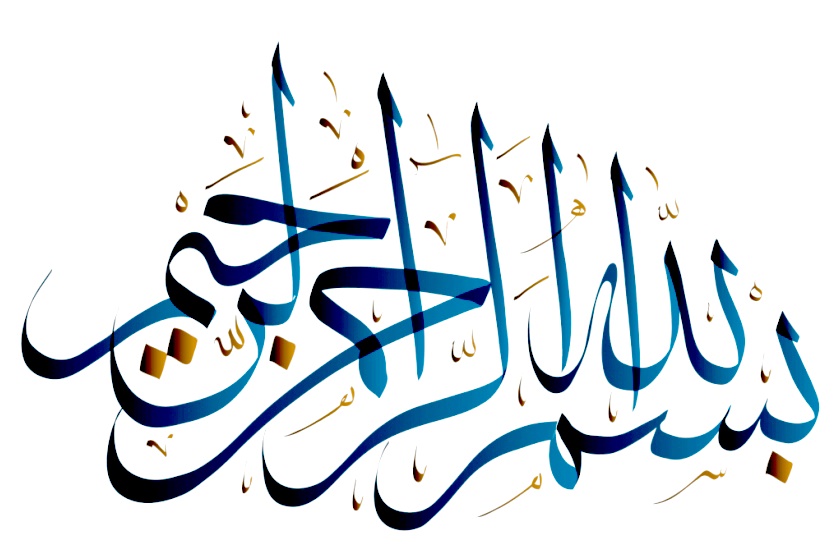 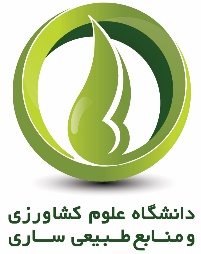 گزارش  دوره فرصت مطالعاتی در جامعه و صنعتعنوان دوره...		مجری :نام و نام خانوادگیناظر:سازمان:تاریخ آغاز دوره فرصت مطالعاتی : 00/00/1400تاریخ پایان دوره فرصت مطالعاتی: 00/00/1400سپاسگزاری:چكيده     چکیده در یک پاراگراف و بین 200 تا 300 کلمه بوده و نشاندهنده خلاصه گزارش باشد. مقدمه و مواد و روشها نباید بیش از 50 درصد چکیده را تشکیل دهد. به عبارت دیگر، حدود 50 درصد از چکیده باید به ارایه نتایج اساسی تحقیق بپردازد. در انتهای چکیده، ارایه نتیجهگیری کلی از تحقیق در قالب یک جمله ضروری هست.  واژگان کلیدی: از دو تا پنج واژه شامل کلمات مهم موجود در گزارش بوده و در عنوان نباشند. این واژهها با ویرگول از هم مجزا میشوند.فصل اولکلیات مطالعه و پیشینه آندر این فصل کلیات دوره فرصت مطالعاتی شامل مقدمه، بیان مساله، ضرورت دوره و اهداف دوره بیان شده و در ادامه پیشینه مطالعه به شکل مناسب دسته بندی و ارائه می گردد. در انتهای این فصل نیز ساختار گزارش حاضر مختصرا توضیح داده می شود.فصل دوممعرفی سازمان و روش انجام مطالعهدر این فصل ابتدا سازمان محل دوره فرصت مطالعاتی به طور کامل معرفی می گردد. سازمان و حوزه فعالیت آن، و ساختار سازمانی آن و همچنین خدمات آن تشریح شده و جایگاه فرد در سازمان در مدت دوره بیان می گردد. در ادامه روش انجام مطالعه در سازمان شرح داده می شود.فصل سوم نتایج و تحلیلنتایج علمی حاصل از دوره فرصت مطالعاتی در این فصل آورده شده و با تحلیل های مورد نیاز و بحث در مورد آنها دسته بندی و جمع بندی می گردد. براي روشن شدن بهتر موضوع می‌توان از جداول، نمودارها و تصاویر به نحو مطلوبی استفاده نمود. یافته‌هاي تحقیق به تفکیک با یافته‌هاي سایر محققین مقایسه شده و در صورت وجود اختلاف، دلایل آن با استفاده از منابع علمی توضیح داده می‌شوند.فصل چهارمراهکارهای مدیریتیدر این فصل به راهبردهای مدیریتی پرداخته می شود. در ابتدا ارزیابی فرد از سازمان ارائه گردیده و مشکلات سازمان مورد نظر در حوزه مورد ارزیابی بیان می گردد. سپس راه حل های شناسایی شده تشریح می گردد. همچنین بر اساس فرم 4 فرصت مطالعاتی در جامعه و صنعت، دستاوردهای محقق شده دوره بیان می شود. در انتها نیز پیشنهادات برای ادامه همکاری در قالب های مختلف ارتباطی با دانشگاه اعم از طرح های تحقیقاتی، دوره های مشترک، نشست های تخصصی، کارآموزی، همایش های و کنفرانس و دوره فرصت مطالعاتی در موضوعات مورد بررسی گزارش می شود.منابعصالحي، م. ح.، ح. خادمي، ج. گيوي و م. كريميان اقبال. ۱۳۸۳. تغييرپذيري تناسب كيفي اراضي (روش پارامتريك) در يك واحد نقشه‎ی خاك تفصيلي در منطقه‎ی فرخ شهر استان چهارمحال و بختياری. مجله‎ی علمي كشاورزي دانشگاه شهيد چمران اهواز، 27: 126-115.Ratnayaka, H.H., W.T. Molin and T.M. Sterling, 2003. Physiological and antioxidant responses of cotton and spurred anoda under interference and mild drought. Journal of Experimental Botany, 54(391): 2293-2305.پیوست‎هاجدول‎هانمودارهاشکل‌هاآزمون‎هاپرسشنامه‌هاروش‎هاي محاسباتيبرنامه‌های رایانه‌ایTitleAbstractفهرست مطالبفهرست مطالبفصل اول: کلیات مطالعه و پیشینه آنفصل اول: کلیات مطالعه و پیشینه آن1-1 مقدمه و مبانی موضوع11-2 پیشینه مطالعه 31-2-1 مروری بر 91-2-2 مروری بر12فصل دوم: معرفی سازمان و روش انجام مطالعهفصل دوم: معرفی سازمان و روش انجام مطالعه2-1 مقدمه172-2 معرفی سازمان192-3  روش انجام مطالعه 242-3-1 ...........فصل سوم:  نتایج و تحلیل مطالعاتفصل سوم:  نتایج و تحلیل مطالعات3-1 مقدمه353-2 نتایج علمی383-3 تحلیل و بحث463-3-1 نتیجه..............52فصل چهارم :  راهکارهای مدیریتیفصل چهارم :  راهکارهای مدیریتی4-1 مقدمه554-2 ارزیابی سازمان584-3 شناسایی مشکلات سازمان634-4 راه حل های شناسایی شده704-5 پیشنهادات برای ادامه همکاری با سازمان75فهرست شکل‌هافهرست شکل‌هاشکل 2-1- فرآیند تابش خورشید منعکس شده18شکل 2-2- فرآیند تابش خورشید 27فهرست جدول‌هافهرست جدول‌هاجدول 2-1- فرآیند تابش خورشید منعکس شده18جدول 2-2- فرآیند تابش خورشید 27فهرست نمودارهافهرست نمودارهانمودار 2-1- فرآیند تابش خورشید منعکس شده18نمودار 2-2- فرآیند تابش خورشید 27فهرست نقشه‌هافهرست نقشه‌هانقشه 2-1- فرآیند تابش خورشید منعکس شده18نقشه 2-2- فرآیند تابش خورشید 27